Asifa Asifa.351307@2freemail.com 	 .zCurriculum VitaeCOVER LETTERDear SirWith reference to the said designation, I am keen to join a reputed organization like yours.I have special interest in "Accounting and finance”. I have a strong back ground in "finance" which I established by thorough reading of international Financial Reporting frame work. Moreover, I am proficient in using Microsoft office (MS Excel, Word, PowerPoint) and able to manage electronic scheduling and spreadsheets effectively.I understand that any position in the accounting department is of sensitive nature considering the fact that cash is involved and I am pleased to say that I have been trusted with the company’s accounts and always act in professional way. I will be pleased if you consider me for the subject role. I believe that my experience and qualification will be asset to company. My resume is attached.Please feel free to contact if you need any further information. I look forward to your positive response.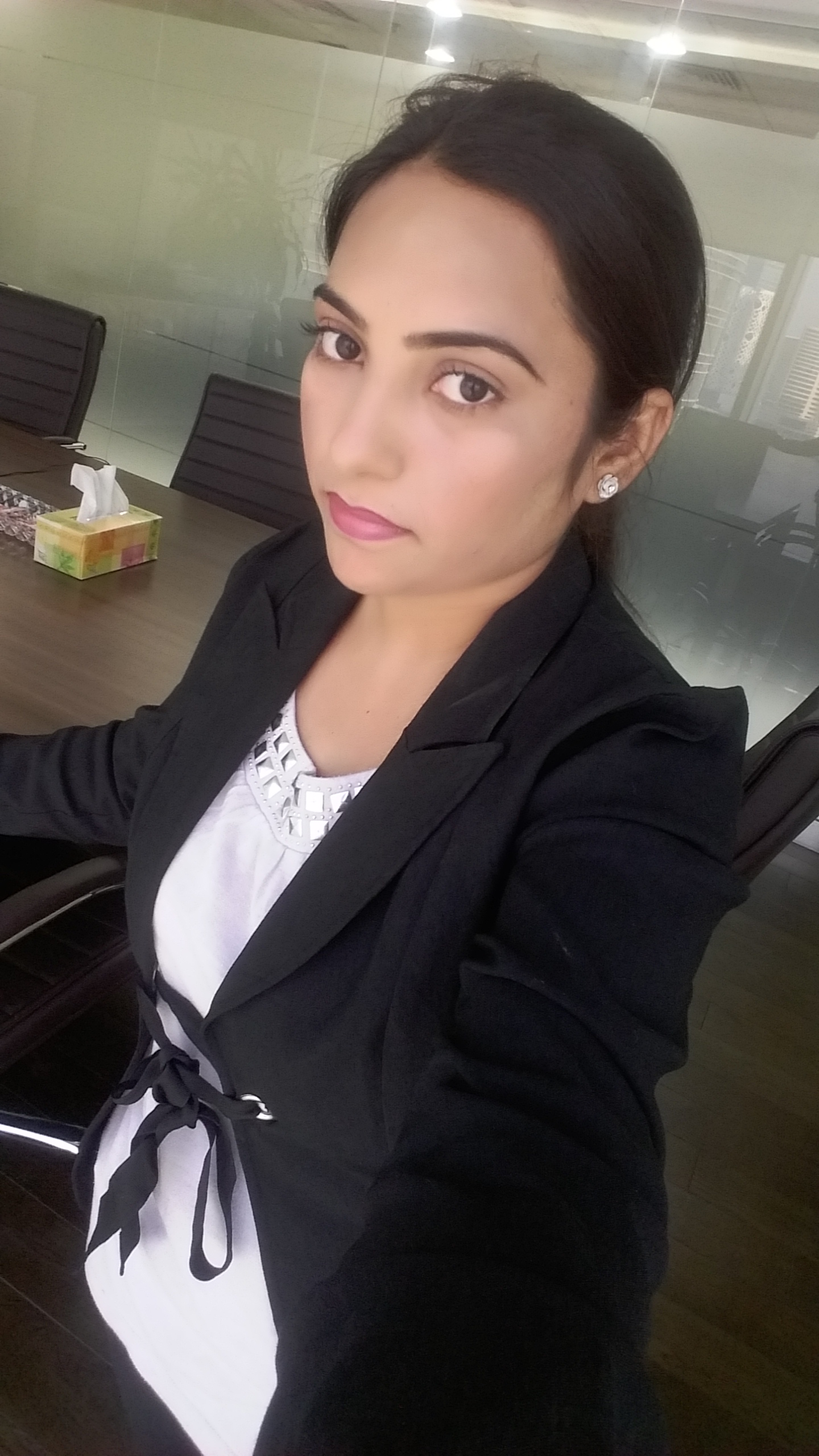 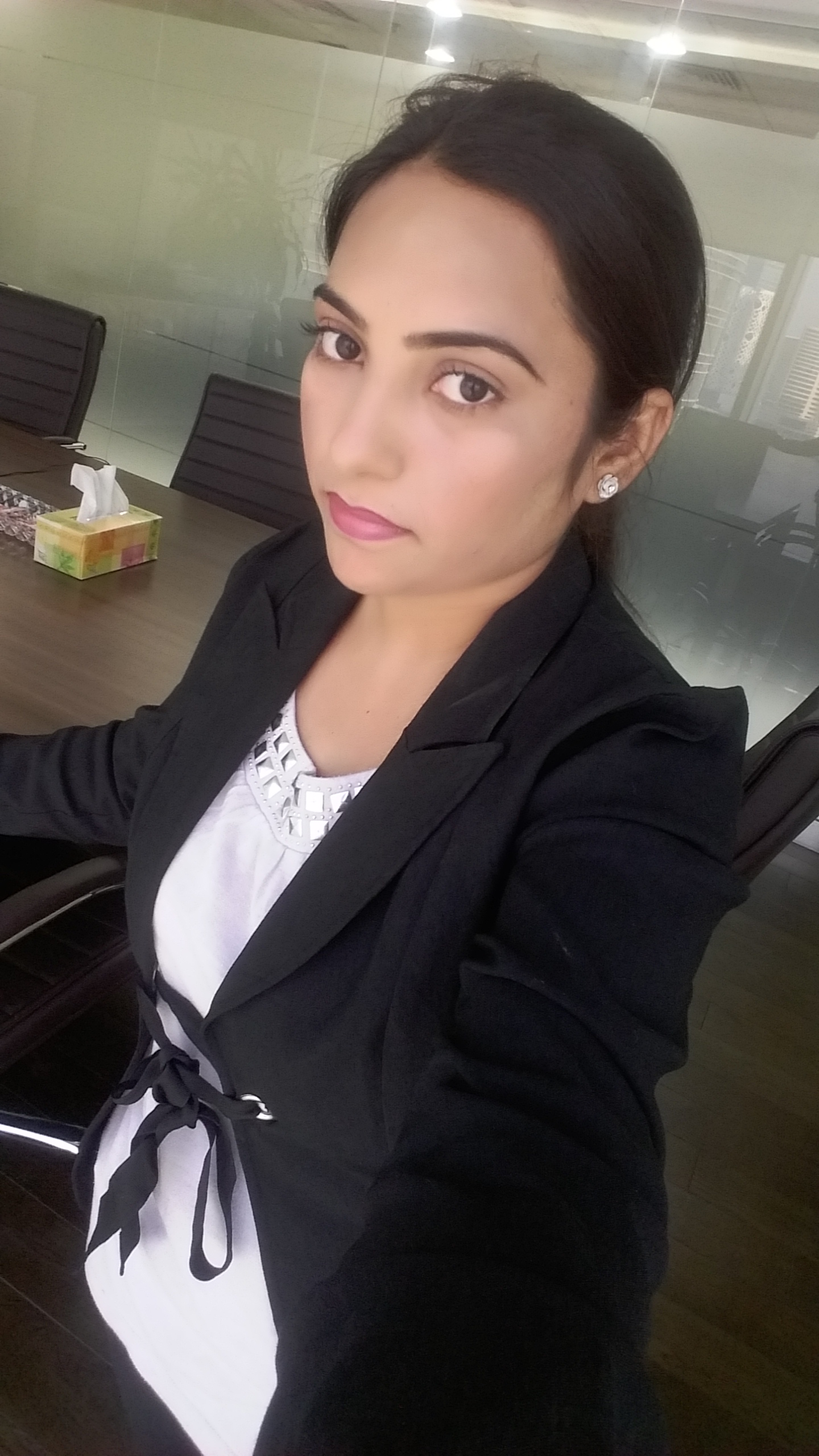 asifa                                                                              Association of Certified Chartered Accountant (Member)  	CAREER OBJECTIVE:To be a part of a dynamic & reputed team of professionals striving for excellence in delivering quality services and products; inspiring mutual growth and contributing creative solutions towards the achievement of organizational targets.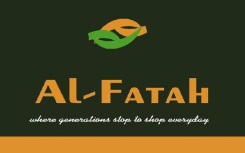 AL-FATTAH Enterprises (Jan 2016-Feb 2017)ROLES AND RESPONSIBILITIES:Make relevant vouchers and Post entries in relevant ledgers.Accounts Payable & Receivable Analysis including Aging, Sales Trends and Irregularities.Bank reconciliation and Bank Dealings for Clearings on daily basisMonthly, Quarterly and yearly financial reports.Prepares asset, liability, and capital account entries by compiling and analyzing account information.Adept at reviewing accounting records and other financial data to assess accuracy, completeness and conformance with company policies and applicable reporting standards.Make annual financial statements for management as well as external audit.Support the annual audit process and coordinate with external audit.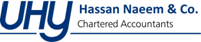 UHY Intl. Pakistan (Sep 2014-Dec 2015)    Worked as an "Business Advisory executive"ROLES AND RESPONSIBILITIES:Prepare and post transactional vouchers with supporting documentation.Preparation of monthly payroll and liaison with respective bank for salary transfers.Preparation and analysis of financial statements including balance Sheet, Profit & Loss, Statement of cash flow, statement of changes in equity and notes to the accounts.Provision of financial information and reports as and when required by the managementPreparation of Schedules for Fixed Assets.Calculation/Deposit of tax deducted at source on payment to parties in Govt. treasury.Establish, maintain, and coordinate the implementation of accounting and internal control procedures.Coordination with banks, monitoring and managing the bank accounts, petty cash, checks, Payment & Receipt VouchersSupervise Daily Bank reconciliation and Bank Dealings for Clearings on daily basisSupervise Petty Cash Matters relating to Disbursements and further Funds ReleasesMonthly, Quarterly and yearly financial reports.Extensive application of the International Financial Reporting Standards (IFRS), International Standards on Auditing (ISA’s) and preparation of financial statements in compliance therewith it.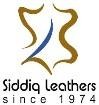 Muhammad Shafi And Co(MSC)- Pakistan Leading manufacturers of cow hide and sheep leathers    (Mar 2014-Aug 2014)    Worked as an "Internal Audit Internee"ROLES AND RESPONSIBILITIES:Prepares asset, liability, and capital account entries by compiling and analyzing account information.Documents financial transactions by entering account information.Recommends financial actions by analyzing accounting options.Maintains accounting controls by preparing and recommending policies and procedures.Reconciles financial discrepancies by collecting and analyzing account information.Secures financial information by completing data base backups.Prepares payments by verifying documentation, and requesting disbursements.Develop, implement, modify, and document recordkeeping and accounting systems, making use of current computer technologyEDUCATION (PROFESSIONAL & ACADEMIC) :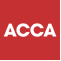 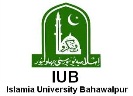 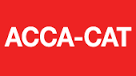 TECHNICAL & PROFESSIONAL SKILLS:QUICK BOOKS, TALLY , PEACH TREEMS-EXCEL, MS-WORD, MS-POWER POINTCan work under pressure and meet deadlinesPositive attitude and initiativesProblem solving and analytical skills.Concern for quality, cost and timelines